Complete this form and upload it into the Plan of Study – Part I available in your Grad Rebel Gateway student portal. Once submitted, the form will route electronically for signatures. Upon approval by the Graduate College, a final copy of the form will be emailed to your Rebelmail account.Refer to the 2016-17 Graduate Catalog for degree requirements:https://catalog.unlv.edu/preview_program.php?catoid=17&poid=4230 - subplan7requirementsintellectualdisabilitiestrack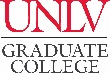 PLAN OF STUDY - Part IIMASTER OF EDUCATION – SPECIAL EDUCATION Intellectual Disabilities Track 2016-17CatalogCOURSE REQUIREMENTSRequired Courses - 6 CreditsRequired Courses - 6 CreditsRequired Courses - 6 CreditsRequired Courses - 6 CreditsRequired Courses - 6 CreditsRequired Courses - 6 CreditsRequired Courses - 6 CreditsRequired Courses - 6 CreditsCOURSE(Prefix & #)CREDITSGRADE (if completed)TERM(Taken/anticipated)SUBSTITUTION/TRANSFER (if applicable)SUBSTITUTION/TRANSFER (if applicable)SUBSTITUTION/TRANSFER (if applicable)SUBSTITUTION/TRANSFER (if applicable)COURSE(Prefix & #)CREDITSGRADE (if completed)TERM(Taken/anticipated)COURSECREDITSGRADEINSTITUTIONEPY 702ESP 722Special Education Courses - 30 CreditsComplete 30 credits from the following list of courses, or other advisor-approved courses:  ESP 701, ESP 702, ESP 704, ESP 715, ESP 718, ESP 730, ESP 733, ESP 734, ESP 755A, ESP 763QSpecial Education Courses - 30 CreditsComplete 30 credits from the following list of courses, or other advisor-approved courses:  ESP 701, ESP 702, ESP 704, ESP 715, ESP 718, ESP 730, ESP 733, ESP 734, ESP 755A, ESP 763QSpecial Education Courses - 30 CreditsComplete 30 credits from the following list of courses, or other advisor-approved courses:  ESP 701, ESP 702, ESP 704, ESP 715, ESP 718, ESP 730, ESP 733, ESP 734, ESP 755A, ESP 763QSpecial Education Courses - 30 CreditsComplete 30 credits from the following list of courses, or other advisor-approved courses:  ESP 701, ESP 702, ESP 704, ESP 715, ESP 718, ESP 730, ESP 733, ESP 734, ESP 755A, ESP 763QSpecial Education Courses - 30 CreditsComplete 30 credits from the following list of courses, or other advisor-approved courses:  ESP 701, ESP 702, ESP 704, ESP 715, ESP 718, ESP 730, ESP 733, ESP 734, ESP 755A, ESP 763QSpecial Education Courses - 30 CreditsComplete 30 credits from the following list of courses, or other advisor-approved courses:  ESP 701, ESP 702, ESP 704, ESP 715, ESP 718, ESP 730, ESP 733, ESP 734, ESP 755A, ESP 763QSpecial Education Courses - 30 CreditsComplete 30 credits from the following list of courses, or other advisor-approved courses:  ESP 701, ESP 702, ESP 704, ESP 715, ESP 718, ESP 730, ESP 733, ESP 734, ESP 755A, ESP 763QSpecial Education Courses - 30 CreditsComplete 30 credits from the following list of courses, or other advisor-approved courses:  ESP 701, ESP 702, ESP 704, ESP 715, ESP 718, ESP 730, ESP 733, ESP 734, ESP 755A, ESP 763QCOURSE(Prefix & #)CREDITSGRADE (if completed)TERM(Taken/anticipated)SUBSTITUTION/TRANSFER (if applicable)SUBSTITUTION/TRANSFER (if applicable)SUBSTITUTION/TRANSFER (if applicable)SUBSTITUTION/TRANSFER (if applicable)COURSE(Prefix & #)CREDITSGRADE (if completed)TERM(Taken/anticipated)COURSECREDITSGRADEINSTITUTIONLicensure Fieldwork Courses - 8 Credits (Optional)Students requiring Nevada state licensure must complete eight credits of fieldwork.Licensure Fieldwork Courses - 8 Credits (Optional)Students requiring Nevada state licensure must complete eight credits of fieldwork.Licensure Fieldwork Courses - 8 Credits (Optional)Students requiring Nevada state licensure must complete eight credits of fieldwork.Licensure Fieldwork Courses - 8 Credits (Optional)Students requiring Nevada state licensure must complete eight credits of fieldwork.Licensure Fieldwork Courses - 8 Credits (Optional)Students requiring Nevada state licensure must complete eight credits of fieldwork.Licensure Fieldwork Courses - 8 Credits (Optional)Students requiring Nevada state licensure must complete eight credits of fieldwork.Licensure Fieldwork Courses - 8 Credits (Optional)Students requiring Nevada state licensure must complete eight credits of fieldwork.Licensure Fieldwork Courses - 8 Credits (Optional)Students requiring Nevada state licensure must complete eight credits of fieldwork.COURSE(Prefix & #)CREDITSGRADE (if completed)TERM(Taken/anticipated)SUBSTITUTION/TRANSFER (if applicable)SUBSTITUTION/TRANSFER (if applicable)SUBSTITUTION/TRANSFER (if applicable)SUBSTITUTION/TRANSFER (if applicable)COURSE(Prefix & #)CREDITSGRADE (if completed)TERM(Taken/anticipated)COURSECREDITSGRADEINSTITUTIONESP 720TOTAL CREDITS* Minimum credits required for graduation = 36GRADUATION POLICIESA minimum of 50 percent of the degree program must be 700-level courses excluding thesis, dissertation, or professional/scholarly paper. Individual departments may require more than the Graduate College minimum.Courses used to fulfill requirements for one degree may not be used toward another degree. A candidate for an advanced degree or graduate certificate must have a minimum Graduate Program Grade Point Average of 3.00 to be eligible to graduate or receive the certificate.Refer to the Graduate Catalog for all Academic, Transfer Credit, and program-related policies and requirements.